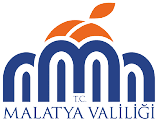 ÖĞRENMEKSENİNLE GÜZELMalatya Eylül 2022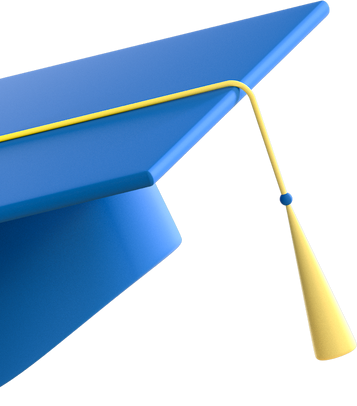 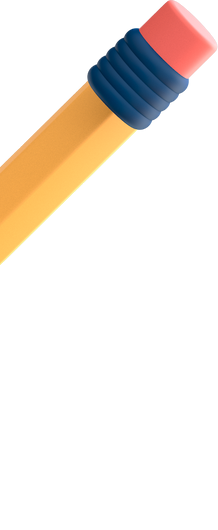 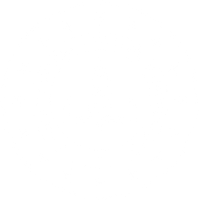 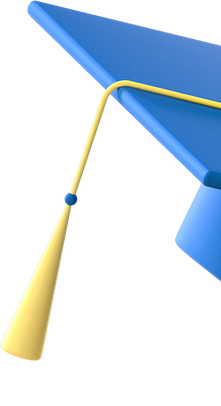 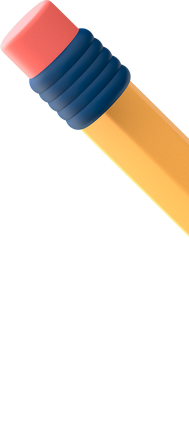 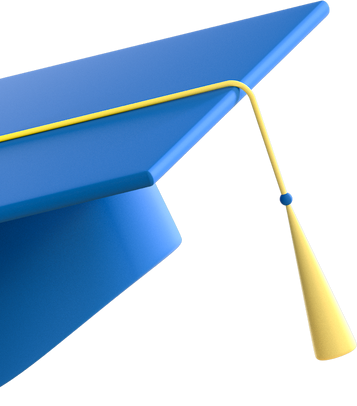 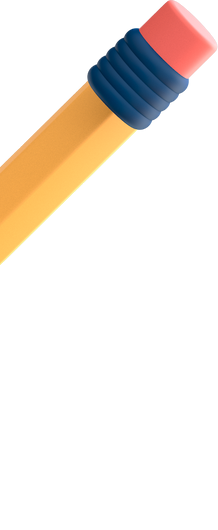 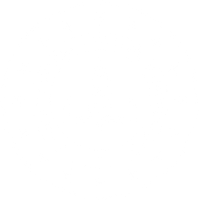 PROJE İÇERİK PROJENİN GEREKÇESİGelişen teknoloji ile birlikte öğrencilerin pasif dinleyici konumunda kaldığı geleneksel öğretimyöntemlerinin terk edilmesiyle birlikte, öğrencilerin bireysel düşüncelerini özgürce açıklayabildikleri, tartışabildikleri, birbirlerini önemseyerek etkin dinleme ve problem çözme becerilerini geliştirebildikleri, birbirlerine sosyal destek sağlayabildikleri etkili ve verimli ortamlar tercih edilmeye başlamıştır. Alanyazında işbirlikli öğrenme, akran öğrenmesi şeklinde yer alan öğrencilerin birbirlerinden öğrenmesi eyleminin; bireyleri akademik, sosyal, psikolojik vb. birçok yönden geliştirdiği bilimsel araştırmalara konu olmuştur.Bu öğrenme modeli; öğrenci merkezli olup aktif rolün öğrenci tarafından üstlenildiği bir öğrenme modelidir. Açıkgöz (2000)’e göre; öğrencilerin sınıf ortamında küçük karma gruplar oluşturarak bir amaç doğrultusunda, akademik, sosyal, sanatsal vb. herhangi bir konuda birbirlerinin öğrenmelerine yardımcı oldukları  grup  başarısının  değişik  yollarla  ödüllendirildiği  bir  öğrenme  yaklaşımıdır.  Doymuş  (2004)’e göre; öğrencilerin hem sınıf ortamında hem de diğer ortamlarda küçük heterojen gruplar oluşturularak ortak bir amaç doğrultusunda akademik bir konuda birbirlerinin öğrenmelerine yardımcı oldukları, özgüvenlerini artırdıkları, iletişim problem çözme ve eleştirel düşünme becerilerini geliştirdikleri, öğrenme-öğretme sürecine aktif olarak katıldıkları bir öğrenme yaklaşımdır.Var olan bu bilgiden hareketle projede işbirlikli öğrenme yaklaşımı konusunda farkındalıklarını  artırmak, öğrenciyi merkeze alan bu öğrenme yaklaşımında öğretmenlerin öğrencilerine ilişkin bireysel farklılıklarını fark edecekleri ortamlar oluşturmak esas  alınmıştır.  Ayrıca  proje  ile;  öğrencilerin  akademik, sosyal duygusal ve mesleki alanlardaki gelişimlerinde akranları ile oluşturacakları etkili  ve verimli iletişim ortamı onların bir yandan öğrenmesine bir yandan  da  sosyal  yaşamlarında  yeni deneyimler kazanıp onların kişilik gelişimlerinde olumlu izler bırakacaktır.PROJENİN GENEL AMACIBu proje ile öğrencinin merkeze alındığı ve öğrencilerin (birbirlerinden) akranlarından öğrenmesinin onların akademik, sosyal duygusal ve mesleki gelişimleri üzerinde olumlu etkilerinin olacağının deneyimlemek, öğrencilerin grup arkadaşlarına karşı zorlu yaşam olayları karşısında destek olmalarını sağlanmak, eleştirel düşünebilme, farklı bakış açıları kazanabilmeleri ve günlük yaşam becerileri ve uyum konularında birbirlerinden öğrenmelerinin yaygınlaştırmak amaçlanmıştır.PROJENİN ÖZEL AMAÇLARIÖğrenciler arasında oluşturulacak heterojen gruplar ile öğrencilerin birbirlerini doğru tanımalarına yardımcı olmak.Öğrenciler arasında oluşabilecek rekabet ortamını engel olarak işbirlikçi öğrenme yollarını yaygınlaştırmak.Öğrencilerin iletişim ve problem çözme becerilerini geliştirmek.İlimizde merkezi sınavlara hazırlanan öğrencilerin tamamına eğitsel rehberlik hizmeti sağlamak.Öğrencilerin hem kişilik gelişimlerinde hem de öğrenme süreçlerinde birbirlerinden sorumlu olmalarını sağlamak.Akran grubunda başarı ve başarısızlık durumlarını paylaşmak Akran iletişimini güçlendirmekZorlu yaşam olayları karşısında birbirlerine destek olmalarını sağlamak amaçlanmıştır.PROJENİN FAALİYETLERİProje tanıtımının yapılmasıÖğretmen ve okul idarecilerine akran öğrenme ilkeleri hakkında bilgi vermekVelilere bilinçli aile olmak konusunda bilgilendirme yapmak ve proje hakkında bilgilendirmek Okullarda akran grupların ve danışman öğretmenlerin belirlenmesiÖğrencilerin gelişim izlemlerinin yapılması (Ek1)Dönem sonları değerlendirme çalışmalarının yapılması (Ek2)PROJE KAPSAMINDA VERİLECEK EĞİTİMLEROkul değerlendirme sistemleri (Akademik, sosyal, sanatsal, bilimsel açıdan) Verimli çalışma ve motivasyon semineriİşbirlikçi öğrenme biçimleri ( Öğrenci Takımları – Başarı Grupları Tekniği,Takım Turnuva Tekniği, Takım Destekli Bireyselleştirme, Ayrılıp Birleşme Tekniği, Takım Etkinliği, Karşılıklı Sorgulama, İkili Denetim vb.)PROJE KAPSAMINDA DANIŞMAN ÖĞRETMEN VE ÖĞRENCİLER İLE İLGİLİ YAPILABİLECEKETKİNLİKLERSosyal Etkinlikler GeziPiknikToplum Hizmeti Anadolu Çocuk Oyunları Zekâ OyunlarıKonser KermesMahalle Sohbetleri Kültürel EtkinliklerMüze-Kütüphane ziyaretleri Üniversite ziyaretleriTarihi ve Kültürel Alan ziyaretleriDoğal sit alanları ve ören yerleri ziyaretleri Bilim Sanat EtkinlikleriMüze SergiSempozyum Seminer Konferans Teknopark Tiyatro SinemaBilim-Sanat Merkezleri Uzay gözlem evi MüzikGörsel Sanatlar Seramik DramaSpor Etkinlikleri Futbol Basketbol Voleybol Tenis Yüzme GüreşDoğa yürüyüşü Dağcılık Oryantiring Halk OyunlarıDiğer Spor BranşlarıPROJENİN BEKLENEN SONUÇLARIPROJE SONUÇLARININ KATILIMCI KURUM/KURULUŞLAR, HEDEF GRUPLARINIZ VE DİĞER TARAFLAR ÜZERİNDEKİ BEKLENEN ETKİLERİBu proje ile;Öğrenciler arasında akran öğreniminin yaygınlaşması,Öğrenciler arasında rekabet ortamının yerini işbirlikli öğrenme ortamının alması,Her öğrencinin kendi güçlü ve zayıf yönlerini tespit ederek bireysel gelişimlerini kendilerinin planlamalarına yardımcı olması,Öğrencilerin kendilerini ifade etme becerilerinin gelişmesi,Öğrencilerin akademik, sosyal, kültürel ve bilimsel gelişimlerinin desteklenecek olması, Öğrenciler arasında paylaşılmış liderlik anlayışının kazanılacak olması,Öğrencilerin etkili/verimli çalışma becerilerinin gelişmesi, Öğretmenlerin ve öğrencilerin motivasyonlarının artması,Öğretmen ve öğrenciler arasında olumlu iletişim bağlarının güçlenmesi beklenmektedir.PROJE SONUÇLARININ YEREL / BÖLGESEL / ULUSAL / ULUSLARARASI BOYUTU İLE YARATACAĞI ETKİBu proje ileGelişen zaman içinde öğrenciler ilgi ve yeteneklerinin farkına vararak kişisel gelişimlerini tamamlayacakÖğrencilerin sosyal duyuşsal gelişimi desteklenerek sağlıklı bireyler olmaları sağlanacak Öğrenciler bağımsız ve beraber öğrenme amaçlarıyla kendi gelişim hızlarında takip edilecek ve öğrenciler ihtiyaç duyduğu alanda desteklenecekÖğrenciler eğitimsel hayatlarında doğru şekilde yönlendirilecekÖğrenci ve öğretmenlerin motivasyonu artırılarak, öğrenme sürecinde karşılaştığı güçlüklerin üstesinden gelmesine yardım edilecektir.PROJE SONUÇLARININ YEREL / BÖLGESEL / ULUSAL / ULUSLARARASI BOYUTU İLE YARATACAĞI ETKİBuÖğretmenler danışmanlık yaptığı öğrenci grubundaki öğrencilerin; akademik gelişim durumu,sosyal ve iletişim becerilerinin gelişim durumusportif, sanatsal, bilimsel, kültürel açıda gelişmişlik durumu devamsızlık durumlarıokuldaki davranış ve disiplin durumuverilen sorumlulukları yerine getirme/getirmeme sıklığıvelilerinin öğrencileri hakkındaki görüşleri hakkında genel bir değerlendirmeye vararak okul müdürlüğüne bilgi verir. Okul müdürlükleri bu verileri diğer danışman öğretmenlerden de alarak okul düzeyinde bir rapor hazırlayarak projenin olumlu ve gelişime açık yönlerini İlçe Milli Eğitim Müdürlüğüne raporlar. İlçe Milli Eğitim Müdürlüğü de ilçe kapsamında projenin işlevselliğine ilişkin hazırlayacağı raporu İl Milli Eğitim Müdürlüğü Ar-Ge Birimine iletir. Projeye ilişkin güçlü ve zayıf yönler tespit edilerek aksayan yönlere yönelik önlemler alınır.Proje sonunda, katılım gösteren öğretmenlere uzman görüşü alınarak hazırlanan yarı yapılandırılmış görüşme formu uygulanacak, elde edilen öğretmen görüşleri uygun yöntemlerle analiz edilecek, yapılan analizler sonucunda ortaya çıkan genel sonuçlar raporlaştırılarak, ilgili üst makamlara önerilerde bulunulacaktır.PROJE GÖRÜNÜRLÜK VE YAYGINLAŞTIRMA YÖNTEM VE TEKNİKLERİProjenin yaygınlaştırılması kapsamında aşağıdaki çalışmalar yapılacaktır:Proje tanıtım toplantısı yapılarak tüm öğretmen, öğrenci ve velilere proje faaliyetleri duyurulacaktır.Proje faaliyetleri kapsamında tüm faaliyetler web sayfasında duyurulacaktır. Proje ile ilgili faaliyetler e-broşür hazırlanarak tüm ilgililere dağıtılacaktır.PROJENİN SÜRDÜRÜLEBİLİRLİĞİ VE ÇOĞALTICI ETKİLERİBu proje ile öğrencinin merkeze alındığı ve öğrencilerin (birbirlerinden) akranlarından öğrenmesinin onların akademik, sosyal duygusal ve mesleki gelişimleri üzerinde olumlu etkilerinin olacağının deneyimlemek, öğrencilerin grup arkadaşlarına karşı zorlu yaşam olayları karşısında destek olmalarını sağlanmak, eleştirel düşünebilme, farklı bakış açıları kazanabilmeleri ve günlük yaşam becerileri ve uyum konularında birbirlerinden öğrenmelerinin yaygınlaştırmak amaçlanmıştır.PROJENİN YÖNETİMİ VE UYGULANMASIMalatya Milli Eğitim Müdürlüğü tarafından proje faaliyetleri takip edilecektir. Projenin uygulama adımları şu şekildedir:Proje tanıtım faaliyetlerinin yapılmasıÖğretmen ve okul idarecilerine akran öğrenme ilkeleri hakkında bilgi verilmesi Okullarda danışman öğretmenlerin belirlenmesiDanışman öğretmenlerin akran gruplarını oluşturması Her grubun verimli çalışma ilklerini oluşturması Öğrencilerin gelişim izlemlerinin yapılması (Ek1)Öğretmenlerin her dönem sonunda proje değerlendirilmesine yönelik raporunu okul müdürüne teslim etmesiOkul	müdürlerin	tüm	danışmandan	aldıkları	raporlar	kapsamında	okul	düzeyinde	proje değerlendirme sonuçlarını İlçe Milli Eğitim Müdürlüğüne teslim etmesi (Ek2)İlçe Milli Eğitim Müdürlükleri tüm okullardan aldıkları raporlar kapsamında ilçe düzeyinde proje değerlendirme sonuçlarını İl Milli Eğitim Müdürlüğü Ar-Ge Birimine teslim etmesi (Ek2)İl	Milli	Eğitim	Müdürlüğü	gelen	raporlar	sonrasında	projede	(gerekli	görülen	konularda) düzenlemeler yaparak faaliyetlere ilişkin ilçe ve okullara bilgi vermesiPlanlanan faaliyetler ve programlar müdürlüğümüzün kurumsal web sitesinden duyurulacaktır. Başvurular Ar-Ge online sistemler üzerinden alınacaktır.PROJE UYGULAMA TAKVİMİEylülProje tanıtım faaliyetlerinin yapılmasıÖğretmen ve okul idarecilerine akran öğrenme ilkeleri hakkında bilgi verilmesi Okullarda danışman öğretmenlerin belirlenmesiDanışman öğretmenlerin akran gruplarını oluşturması Her grubun verimli çalışma ilklerini oluşturmasıEylül-HaziranÖğrencilerin gelişim izlemlerinin yapılması (Ek1) Kasım-Nisan- HaziranÖğretmenlerin her dönem sonunda proje değerlendirilmesine yönelik raporunu okul müdürüne teslim etmesiOkul	müdürlerin	tüm	danışmandan	aldıkları	raporlar	kapsamında	okul	düzeyinde	proje değerlendirme sonuçlarını İlçe Milli Eğitim Müdürlüğüne teslim etmesi (Ek2)İlçe Milli Eğitim Müdürlükleri tüm okullardan aldıkları raporlar kapsamında ilçe düzeyinde proje değerlendirme sonuçlarını İl Milli Eğitim Müdürlüğü Ar-Ge Birimine teslim etmesi (Ek2)İl	Milli	Eğitim	Müdürlüğü	gelen	raporlar	sonrasında	projede	(gerekli	görülen	konularda) düzenlemeler yaparak faaliyetlere ilişkin ilçe ve okullara bilgi vermesiPROJENİN BÜTÇESİ VE FON KAYNAKLARIProje giderleri, Müdürlüğümüz öz kaynakları ile karşılanacaktır.Ek 1. Öğrencilerin Gelişim İzlem Formu